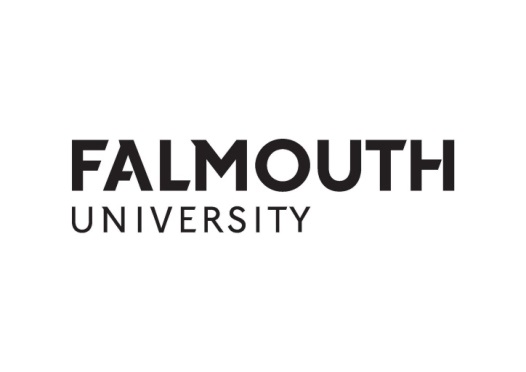 Accreditation of prior learning (APL) apPlication pro forma:accreditation of prior certificated and/or experiential learning (APCL/APEL)APPLICATION FORM This form should be completed by applicants who are applying for Accreditation of Prior Certificated Learning (APCL) on the basis of previous qualifications that are NOT recognised/positioned within the Framework for Higher Education Qualifications (FHEQ)and/orby applicants who are applying for Accreditation of Prior Experiential Learning (APEL) achieved through professional experience/independent study.Please refer to the University’s Admissions APL Policy and APL Procedure when completing this application form, available online at www.falmouth.ac.uk/student-regulations The volume and level of credit assigned following a successful APL application will be recorded on the student transcript. Any marks and grades associated with this credit will not count in final classification calculations. Please refer to Section 2.7 of the Falmouth Academic Regulations for more information.This form should be completed with the support of the relevant Admissions Tutor for the course you are applying to.It is the applicant’s responsibility to provide certified copies of original documentation, such as official transcripts of results, and appropriate evidence to demonstrate equivalent certificated and/or experiential learning outcomes.This application must be made by the applicable deadline outlined in the APL Procedure and it is the applicant’s responsibility to ensure that they allow plenty of time to gather and upload the evidence, tasks or information required by that deadline. Normally, late applications will not be considered.All requested evidence, including this form, must be uploaded to the Falmouth Applicant Portal in order for the application to be considered complete. If, following upload, we request further information from you, your application will be considered incomplete until you have uploaded it.Acceptable file types are .doc, .pdf or .jpeg. If you have any questions regarding the APL process, please contact a member of the Admissions team at admissions@falmouth.ac.uk or on 01326 213730.Section A1ALL APPLICANTS – PERSONAL DETAILSPlease fill in your details in the table below. Do not leave any rows blank.Section A2ALL APPLICANTS – APPLICATION TYPEPlease put an ‘x’ in the box next to the application type that you wish to make.Go to PART BPART BSection B1apcl APPLICANTS ONLYPlease complete the table below using one row per qualification. Only list qualifications that you intend to use as evidence for your APCL application.Add a new row if you need to add another qualification.You must upload digital copies of the original certificates and/or transcripts of each listed below.Please note that your application may be rejected or delayed if you do not upload these documents with this form.Go to PART CPART CSection C1ALL APPLICANTS – POINT OF ENTRYPlease put an ‘x’ in the box next to the point of entry that you wish to apply for.Section C2APPLICANTS SEEKING EXEMPTION FROM certain COMPONENTS OF AN AWARDPlease complete the table below. You must complete a row for EACH module for which you are seeking exemption addressing ALL learning outcomes for each module; add more rows if you needed. You must:use the Falmouth award/module information provided to you by your Admissions Tutor andcross-reference your own prior learning with the evidence that you have uploaded; each piece of evidence must be clearly named (e.g. ‘Appendix 1’, ‘Appendix 2’ etc.) so that it corresponds with the file name you provide in the ‘Evidence’ column.Please contact your Admissions Tutor if you require help with completing this section.Go to PART DPART D Section D1ALL APPLICANTS – REFLECTIVE STATEMENTPlease provide a written statement (500 – 750 words) of that reflects on your prior learning achievements. In your statement, you should include the following:how the learning you achieved is relevant to the subject area you are applying for; andhow you have kept your learning current/up-to-date since you completed that independent learning or gained that experience.Continue to Section D2Section D2ALL APPLICANTS – SUPPORTING EVIDENCEPlease put an ‘x’ in the box next to ALL relevant pieces of evidence that you have uploaded as part of your application to the Falmouth Applicant Portal.If you are unsure about what work is required of you, please contact your Admissions Tutor.Continue to PART EPART ESection E1ALL APPLICANTS – APPLICANT DECLARATIONALL APPLICANTS“By signing below, I certify that the information given above is accurate and I understand that giving false information may constitute a disciplinary offence within the regulations of Falmouth University. I understand that the University can approach the awarding body (such as a training centre or college) or employer, if it chooses, for verification of the submitted qualifications and/or experience. I also understand that submission of an APL application does not constitute the guarantee of an offer to study at the University.”APEL AND COMBINED APEL/APCL APPLICANTS ADVANCED ENTRY/SPECIFIC CREDIT ONLY – ADDITIONAL  DECLARATION“In addition, I have paid the APEL application administration fee of £200 online. I understand that once the University has acknowledged receipt of my APEL or combined APEL/APCL application for advanced standing or specific credit, the administration fee is non-refundable and is non-deductible.”Signed: (please scan your signature)Dated: Please upload this completed form with all requested evidence, to the Falmouth Applicant Portal.